О внесении изменений в пункт 2.7 раздела 2 Административного регламента по предоставлению муниципальной услуги «Информационное обеспечение физических и юридических лиц на основе документов Архивного фонда Российской Федерации и других архивных документов, предоставление архивных справок, архивных выписок, копий архивных документов» утвержденного постановлением Администрации Еловского муниципального округа Пермского края от 24 ноября 2021 г. № 558-п 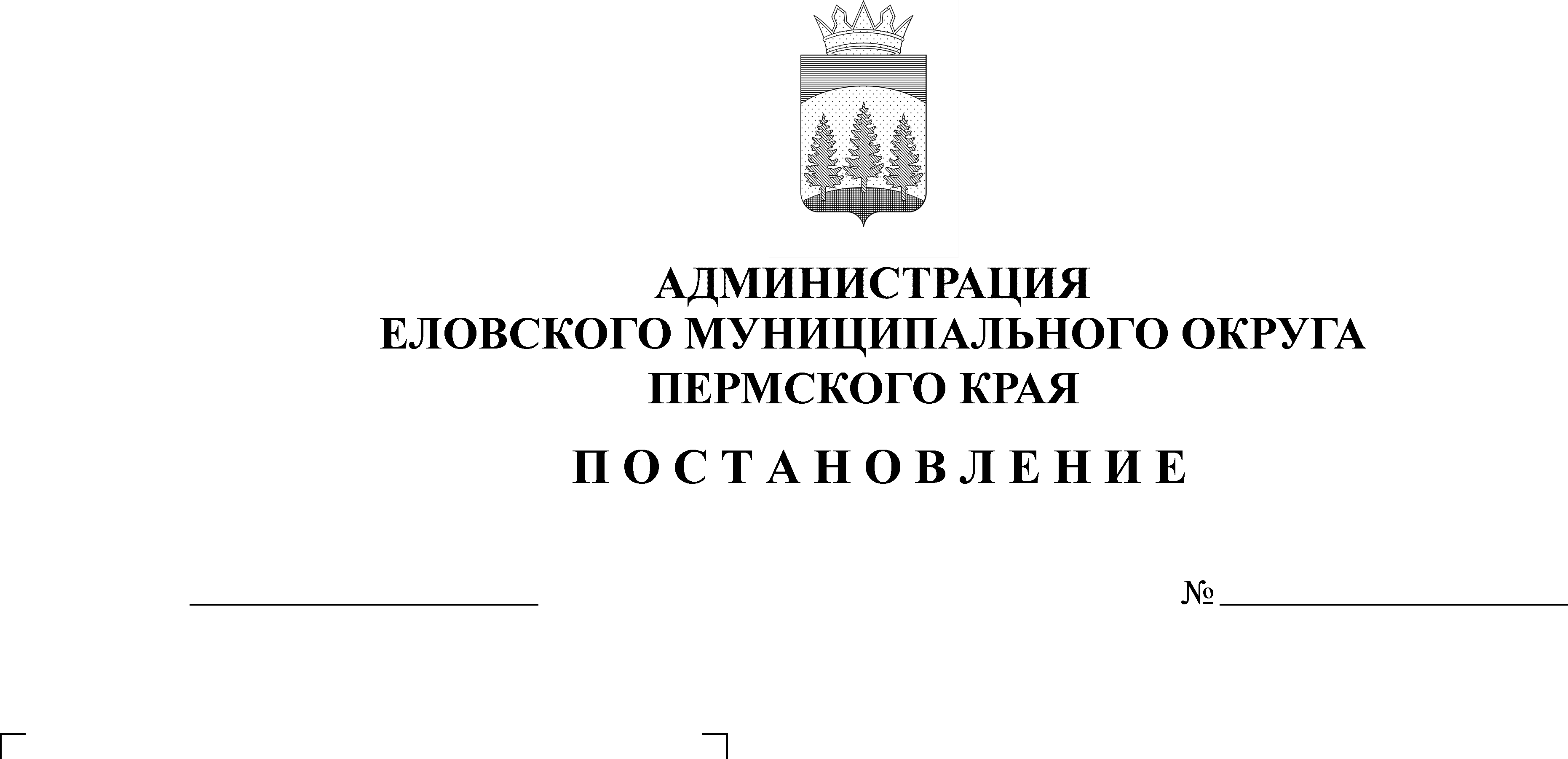 В целях актуализации нормативных правовых актов Администрации Еловского муниципального округа Пермского края Администрация Еловского муниципального округа Пермского края ПОСТАНОВЛЯЕТ:Внести в пункт 2.7 раздела 2 Административного регламента по предоставлению муниципальной услуги «Информационное обеспечение физических и юридических лиц на основе документов Архивного фонда Российской Федерации и других архивных документов, предоставление архивных справок, архивных выписок, копий архивных документов» утвержденного постановлением Администрации Еловского муниципального округа Пермского края от 24 ноября 2021 г. № 558-п, следующие изменения:дополнить подпунктом 2.7.2 следующего содержания:«2.7.2. Срок для отказа в предоставлении муниципальной услуги по причине предоставления неполного пакета документов заявителем составляет 3 рабочих дня со дня регистрации запроса.».2. Настоящее постановление обнародовать на официальном сайте газеты «Искра Прикамья» и официальном сайте Еловского муниципального округа Пермского края.3. Постановление вступает в силу со дня его официального обнародования.Глава муниципального округа – глава администрации Еловскогомуниципального округа Пермского края			                         А.А. Чечкин